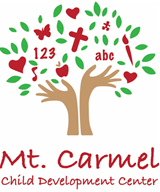 Registration/Activity fee for all students is $100.00 per child, there is a 10% discount on the monthly tuition for any additional children in the family (10% off the lowest rate). Registration/Activity fee and 1st month’s tuition are required with this form. Checks or money orders are required for this first payment and thereafter you will be required to sign up for Tuition Express.Full Care Registration 2022/2023Please circle which program you are registering for.  Full Care 2’s – 7:00am am - 6:00 pm $972.00 monthly  Full Care 3’s/4’s 7:00 am – 6:00 pm $950.00 monthlyExtra fee of $25.00 monthly for children not potty trainedBoth programs: AM, PM snacks and lunch will be provided by the guardian. Rest time is required each day in therescheduled routine.Child’s Name_________________________________    Birthdate____________ Age_________________ M/F _______Mailing Address__________________________________ City___________________ State_____________ Zip_______Mother’s Name or Legal Guardian___________________________________ Phone_____________________________Mother or Legal Guardian’s email_________________________________________________________________Father’s Name or Legal Guardian____________________________________ Phone ____________________________Father or Legal Guardian’s Email ______________________________________________________________________Signature______________________________________________ Date______________________________4760 Mt. Road, Pasadena, Md 21122     Phone (410) 255-2429Dawn M Rey, Director mtcarmelcdc2@gmail.com 